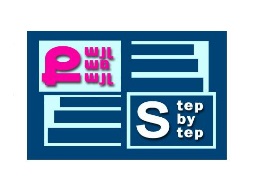 «Քայլ առ քայլ» բարեգործական հիմնադրամ «Նախադպրոցական հաստատության մանկավարժական աշխատողների մասնագիտական կարողությունների և հմտությունների զարգացման» ծրագիր ՀԵՏԱԶՈՏԱԿԱՆ ԱՇԽԱՏԱՆՔԹեմա՝           Բարոյական դաստիարակությունը որպես սանի արժեքային համակարգի ձևավորման միջոցԴաստիարակ՝ Արեգնազ ԴալլաքյանՄանկապարտեզ՝	ՀՀ Կոտայքի մարզ«Հրազդանի թիվ 12» ՀՈԱԿ2022թԲՈՎԱՆԴԱԿՈՒԹՅՈՒՆՆերածություն .................................................... 3Գլուխ 1. Նախադպրոցական տարիքի երեխաների բարոյական դաստիարակությունը և նրա խնդիրները ........... 4Գլուխ 2. 5-6 տարեկանների բարեկիրթ վարքի դաստիարակում ……………………………………….5Բարոյական դաստիարակությունը որպես սանի արժեքային համակարգի ձևավորման միջոց ........................ 9Պլան ................................................................ 10Դիտարկում ....................................................... 13Եզարակացություն ............................................. 15Գրականությանցանկ ......................................... 16ՆԵՐԱԾՈւԹՅՈւՆԱնվանի մանկավարժ Ուշինսկին դաստիարակությունը բնորոշում է որպես ներդաշնակորեն զարգացած անձնավորության ձևավորմանը նպատակաուղղված գիտակցական պրոցես: Դաստիարակության տարբեր կողմերի շարքում նա գլխավոր տեղը հատկացնում է բարոյականության դաստիարակությանը, որովհետև , ըստ նրա, բարոյական դաստիարակությունը երեխայի մեջ պետք է զարգացնի մարդասիրություն, ազնվություն և ուղղամտություն, աշխատասիրություն, կաարգապահություն և պատասխանատվոության զգացմունք, որը զուգակցվում է համեստության հետ: Դաստիարակությունը երեխայի մեջ պետք է զարգացնի ամուր բնավորություն և կամք, տոկունություն, պարտքի զգացմունք:Թեմա՝ Բարոյական դաստիարակությունը որպես սանի արժեքային համակարգի ձևավորման  միջոց:Արդեն քսան տարի է աշխատում եմ մանկապարտեզում ։Իսկ այս ուստարում աշխատում եմ կրտսեր երկրորդ խմբում,և ինձ համար դաստիարակության ամենակարևոր խնդիրը կազմում է բարոյական դաստիարակությունը,ավելի կարևոր,քան անգամ մտավոր դաստիարակությունը։Վաղ տարիքից   անհրաժեշտ է երեխաների մեջ սերմանել բարություն. հարգանք՝ մեծերի հանդեպ։ Նպաստել հասակակիցների հետ փոխհարաբերություններում բարյացակամ վերաբերմունքի դրսևորմանը, այդ ուղղությամբ փորձի կուտակումը։ Երեխաների ուշադրությունը հրավիրել այն երեխայի ընկերոջ հանդեպ և կարեկցանք հանդես բերել անհրաժեշտության դեպքում։ Երկչոտ երեխայի մեջ ձևավորել վստահություն, որ մեծերը սիրում են իրեն այնպես, ինչպես մյուս երեխաներին։Ձևավորել հոգատար վերաբերմունք բնության նկատմամբ։Շարունակել երեխաներին սովորեցնել բարևել և հրաժեշտ տալ մեծերի հիշեցմամբ իրենց խնդրանքը ներկայացնել հանգիստ՝ օգտագործելով «շնորհակալություն» «խնդրեմ» բառերը։Դաստիարակել մերժողական վերաբերմունք՝ կոպտության, ագահության հանդեպ։ Սովորեցնել՝ հասակակիցների հետ խաղալ համերաշխ, առանց վիճելու օգնել իրար և ուրախանալ միմյանց հաջողություններով։ՆԱԽԱԴՊՐՈՑԱԿԱՆ ՏԱՐԻՔԻ ԵՐԵԽԱՆԵՐԻ ԲԱՐՈՅԱԿԱՆ ԴԱՍՏԻԱՐԱԿՈՒԹՅՈՒՆԸ ԵՒ ՆՐԱ ԽՆԴԻՐՆԵՐԸԲարոյական դաստիարակությունն իրագործվում է գործունեության բոլոր ձեւերում` ապահովելով շրջակա աշխարհի նկատմամբ մարդասիրական վերաբերմունք, սեր հայրենի եզերքի հանդեպ։Բարոյական դաստիարակության խնդիրներն են՝• Ստեղծել պայմաններ՝ բարոյական դաստիարակության, բարյացակամության դրսեւորման համար, օգտագործել խաղային իրադրություններ։• Դաստիարակել կուլտուրհիգիենիկ հմտություններ և բարեկիրթ վարք (ինքնուրույն կամ մեծերի հիշեցմամբ՝ բարևել, հաջողություն մաղթել), կարողանալ սեփական խնդրանքը հայտնել հանգիստ, չընդհատել խոսակցին, սպասել, եթե մեծը զբաղված է, խաղասենյակում, ննջարանում, լվացարանում, միջանցքում պահպանել վարքագծի տարրական կանոններ, խնամքով օգտվել գրքերից, խաղալիքներից։Խրախուսել հասակակցին ապրումակցելու, օգնելու երեխայի փորձերը։• Ձեռք բերած գիտելիքների նկատմամբ ձևավորել ճանաչողական, վերափոխման և վերաբերմունքային արժեքային համակարգ, սեր և հետաքրքրություն մանկական գեղարվեստական գրականության հանդեպ, հերոսների արարքների նկատմամբ սեփական վերաբերմունքն արտահայտելու, գնահատելու կարողություն և այլն:• Ստեղծել խաղային իրավիճակներ, որոնք կօգնեն շրջապատի հանդեպ հոգատար, ուշադիր վերաբերմունքի ձևավորմանը եւ մշակմանը, սովորեցնել շփվել հանգիստ, առանց գոռգոռալու, դաստիարակել բարի տրամադրվածություն միմյանց հանդեպ, ընկերոջ հետ ինչոր բան կիսելու, վատ եւ լավ արարքները ճիշտ գնահատելու կարողություն:• Դաստիարակել բարի, հոգատար վերաբերմունք մեծերի նկատմամբ, կուտակել հասակակիցների հանդեպ բարյացակամ վերաբերմունքի փորձ (խաղալ հանգիստ, առանց բախումների, օգնել իրար, ուրախանալ միմյանց հաջողություններով, գեղեցիկ խաղալիքով և այլն), մյուսների ուշադրությունը բևեռել հոգատարություն դրսևորող երեխայի արարքներին, խրախուսել բացասական գնահատումը` կոշտ վերաբերմունքի և ժլատության հանդեպ:• Հավաստիացնել երեխաներին, որ իրենք, ինչպես և մյուսները, սիրված են։ Շարունակել «Ես»-ի կերպարի ձևավորումը: Օգնել ինքնաճանաչմանը. շփվել հանգիստ, առանց գոռոցի, խոսել երեխայի հետ իր «Ես»-ի, արտաքին տեսքի (շատ գեղեցիկ մազեր ունես), անցյալի (դու դեռ չէիր քայլում, խոսում), կատարված փոփոխությունների (գրագետ խոսում, լավ նկարում ես, պարում) մասին։• Արթնացնել սեր, մշակել հոգատար վերաբերմունք, խնամք և հետաքրքրություն բնության նկատմամբ։• Դաստիարակել քաղաքավարի վարք (բարևել, շնորհակալություն հայտնել, ինչ-որ բան խնդրել և այլն):﻿5-6 ՏԱՐԵԿԱՆՆԵՐԻ ԲԱՐԵԿԻՐԹ ՎԱՐՔԻ ԴԱՍՏԻԱՐԱԿՈՒՄ 5-6 տարեկան երեխաների բարոյական որակների և կուլտուրական վարքի հմտությունների ձևավորումը շարունակում է մնալ նախադպրոցական  դաստիարակության կարևոր խնդիր:Այս փուլում հետևողականորեն ձևավորվում են ընկերական փոխհարաբերությունները, հարգանք ուրիշների՝ հասակակիցների, մեծերի և նրանց իրավունքների հանդեպ, մեծերի պահանջներին ենթարկվելու, իրենց արարքներում շրջապատող մարդկանց դրական օրինակներին, գեղարվեստական ստեղծագործությունների հերոսներին հետևելու կարողությունները: Այս տարիքում երեխան պետք է կարողանա հմտորեն և բարեկիրթ օգտվել ճաշի սպասքից, ուտելուց հետո շնորհակալություն հայտնել:Մանկապարտեզի խնդիրներն են՝• Զարգացնել ինքնավերահսկումը արտաքին տեսքի պահպանման նկատմամբ, հետևել դեմքի, ձեռքերի, մազերի, հագուստի, կոշիկների մաքրությանը:• Նկատել ընկերոջ արտաքին տեսքում եղած անկանոնությունը, պատշաճ ձևով այդ մասին հուշել ընկերոջը, օգնել վերացնել այն:• Որոշ իրավիճակներում կարողանալ զիջել ընկերոջը:• Դրսևորել կարեկցանքի զգացում հիվանդ և անօգնական մարդու, վիրավոր կենդանու, կոտրված ճյուղի, տրորված ծաղկի նկատմամբ և դրսևորել օգնելու, հոգ տանելու ցանկություն:Մանկապարտեզը շարունակում է դաստիարակել մեծերի և հասակակիցների հետ հաղորդակցման, փողոցում, կինոյում, թատրոնում, թանգարանում և այլուր իրեն վայելուչ պահելու կուլտուրա:- Աղջիկների մեջ դաստիարակել ամոթխածության, համեստության, հպարտության զգացում, հոգատարություն տղաների նկատմամբ: Աղջիկներին սովորեցնել նկատել տղաների արտաքին տեսքի անփութությունը, օգնել վերացնելու այն, գնահատել նրանց կողմից ցուցաբերած քաղաքավարի վերաբերմունքը:- Տղաների մեջ դաստիարակել ուշադիր վերաբերմունք աղջիկների նկատմամբ, հոժարակամ ստանձնել ծանր աշխատանքի կատարումը:- Փոխադարձաբար գնահատել ընկերոջ ցուցաբերած օգնությունը և գոհունակություն հայտնել:- Ցուցաբերել մտահոգություն ընկերոջ կատարած արարքի համար, կարողանալ ներել՝ փորձելով զսպել սեփական հույզերը:Սեփական ձեռքով պատրաստած գեղեցիկ զարդանախշված աշխատանքները (բնական նյութերով, ապլիկացիան, շնորհավորական բացիկները), հաճույքով նվիրել մերձավորներին (տատիկ, մայր, քույր, դայակ, դաստիարակ, ընկեր):Սովորեցնել խնդրել, ողջունել, հրաժեշտ տալ, օգտագործելով` «բարի լույս», «բարի երեկո», «ցտեսություն», «հաջողություն», «ներող եղիր», «ներողություն», «շնորհակալություն» և այլ բառեր:Երեխայի բարեկիրթ վարքի կուլտուրայի դաստիարակման համար լավագույն միջոց են բարոյագիտական զրույցները, որոնց հիմնական խնդիրը պետք է լինի երեխայի մոտ վարքի կուլտուրայի բարոյական կողմի ձևավորումը: Այդպիսի զրույցների թեման պետք է մատչելի եւ ընկալելի լինի 5-6 տարեկան երեխաների համար: Նման զրույցները կարող են անցկացվել ինչպես օրվա առաջին, այնպես էլ երկրորդ կեսում:Օրինակ` «Մեր խումբը» թեմայով զրույցի ժամանակ ձևավորել երեխաների մոտ ընկերասիրության ձգտում, բարյացակամություն, ընդհանուր գործի մասնակցության ձգտում, կապվածություն մանկապարտեզի և հասակակիցների հետ:«Եղիր միշտ հարգալից» զրույցի ժամանակ դաստիարակել հարգանք մեծերի և հասակակիցների նկատմամբ, համակարգել հարգալից վարվելաձևի կանոնները: Սովորեցնել վերլուծել սեփական արարքները, արդյո՞ք դրանք համապատասխանում են քաղաքավարության կանոններին:Այս տարիքում իրենց հասակակիցների հետ ունեցած հարաբերություններում նրանք պետք է ցուցաբերեն բարյացակամություն, հոգատարություն, փոխօգնության պատրաստակամություն:Մեծերի և հասակակիցների հետ փոխհարաբերություններում ակտիվորեն է ընթանում երեխայի սոցիալական զարգացումը, ինքնաճանաչման հետ ձևավորվում է նաև ինքնագնահատականը: Հոգեբանական հետազոտությունները ցույց են տվել,որ ուսուցման ընթացքում 5-6 տարեկանի հաջողությանը առավել նպաստում է երեխայի դրական ինքնագնահատականը,քան մտավոր զարգացման մակարդակը:Երեխան դրական ինքնագնահատականի դեպքում պատրաստ է ռիսկի դիմել և իր նախաձեռնությունը փորձել նորից ու նորից, քանի որ ինքը հավատում է իրեն:5-6 տարեկանների բարոյական դաստիարակությունը անխզելիորեն կապված է երեխայի հուզական ոլորտի, նրա ապրումների հետ:Բարոյական զգացումները ինքնատիպ խթան են հասակակիցների և մեծերի հետ համատեղ գործունեության համար: Դրանք նպաստում են բարոյական դրական հարաբերությունների, համատեղ խաղի, աշխատանքի ընթացքում միմյանց օգնելու համար ինքնուրույն միավորելու ունակության ու ցանկության ձեւավորմանը։Համատեղ գործունեության մեջ մեջ ծագում են բարոյական ապրումներ՝ իրենց և ուրիշների արարուքների գնահատման, հանձնարարված գործի նկատմամբ պատասխանատվության զգացման ձևավորման ուղղությամբ:5-6 տարեկանների բարոյական դաստիարակությունը և սոցիալական զարգացումը կապված են հայրենի երկրի, մշակույթի, նրա անցյալի, ներկայի, պատմական իրադարձությունների, հայ ֆիդայիների, ազգային հերոսների մասին նախնական պատկերացումների ձևավորման հետ:Այն ուղղորդված է հայ ժողովրդի մշակույթի, ժառանգության հանդեպ հարգանքի ձևավորմանը: Հայրենի երկրի, հայրենի եզերքի վերաբերյալ զրույցները, ավանդապատումները, ոտանավորները, երգերը նպաստում են ավագ նախադպրոցականի քաղաքացիության դաստիարակությանը, ազգային ավանդույթների ընկալմանը:ԲԱՐՈՅԱԿԱՆ ԴԱՍՏԻԱՐԱԿՈՒԹՅՈՒՆԸ ՈՐՊԵՍ ՍԱՆԻ ԱՐԺԵՔԱՅԻՆ ՀԱՄԱԿԱՐԳԻ ՁԵՒԱՎՈՐՄԱՆ ՄԻՋՈՑՀԱՄԱԳՈՐԾԱԿՑՈՒԹՅՈՒՆԻմ հետազոտության ժամանակ ես աշխատել եմ կրտսեր երկրորդ խմբում։ Անցկացրել եմ «Նեղացած թուփը» դիդակտիկ խաղը։Այս խաղը նպաստում է ջերմ հարաբերությունների ձևավորմանը։ Խաղացել ենք նաև«Հիշի՛ր իմ անունը», «Եթե այո՝ ծափահարիր,եթե ոչ՝դոփի՛ր》 խաղերով, որոնք, բացի իրենց հիմնանան դիդակտիկական խնդրից,ունեն համերաշխ մթնոլորտի ձևավորման ներուժ։      	Գրեթե բոլոր խաղերն ու աշխատանքները կենտրոններում կազմակերպել եմ այնպես, որ երեխաները միասին կատարեն առաջադրանքն. «Կառուցեն լայն և նեղ,երկար ճանապարհներ,աթոռակներով կառուցեն գնացք և այլն» ի ուրախություն ինձ իմ հետաքրքրասեր կրտսերիկները  մեծ խանդավառությամբ էին ընդգրկվում խաղերում և առաջադրանքներում,կարողանում էին նկատել և ուրախանալ վերջնարդյունքով։Ինչպես հայտնի ասացվածքում. «Ձեռքը ձեռք կլվա,երկու ձեռքը ՝ երես»։«Կյանքի առաջին երեք տարիներին երեխան սովորելու և զարգանալու ամենամեծ ներուժն ունի։  Ուստի և՝ մի՛ հապաղեք»։  Մ.ԻբուկաՊԼԱՆԹեմաՀամագործակցությունՏեսակըՀեքիաթի ընթերցում՝ «Պապն ու շաղգամը»ՆպատակըԶարգացնել գեղարվեստական ստեղծացործությունը  լսելու,գնահատելու կարողությունը, կապակցված  խոսքը,հարստացնել բառապաշարը շաղգամ, համագործակցել բառերով։ Դաստիարակել ընկերասիրություն, ապրումակցում, համագործակցում։ Սովորեցնել տարբերել լավը վատից,դաստիարակել լավ արարաք գործելու ցանկություն։Նախապատրաստական աշխատանքԶրուցել փոխօգնության, համագործակցության մասին, ընթերցել Գեղեցիկ Մովսիսյանի «Արևիկի ժապավենը», Կ. Ուշինսկու «Երկու այծ» ստեղծագործությունները:Անհրաժեշտ նյութեր«Պապն ու շաղգամը» ռուսական ժող. հեքիաթի նկարազարդումները, սեղանային թատրոն, դերային դիմակներ:ԸնթացքըԽթանման փուլՓորձել մենակ տեղափոխել խմբասենյակի մանկական սեղանիկներից մեկը և ձևացնե՛լ, որ շատ դժվար է, չեմ կարողանում։ Երեխաներից մեկին խնդրել օգնել ինձ։ Երեխան ևս կդժվարանա կատարել այդ առաջադրանքը: Խնդրել միանալ երկրորդ երեխային, հետո՝ երրորդին, չորրորդին: Միասին բռնելով սեղանի չորս կողմերից՝ սեղանը հեշտությամբ բարձրացնե՛լ և տեղաշարժե՛լ՝ դնելով մի տեղից մեկ այլ տեղ: Քննարկե՛լ, թե ինչու սկզբում դժվար էր, իսկ հետո ավելի հեշտությամբ կատարեցին առաջադրանքը: Ամփոփել կատարվածը. մենակ դժվար էր, քանի որ սեղանը ծանր է, իսկ երբ օգնության հասան ընկերները, սեղանը կարողացաք տեղափոխել։Իմաստի ընկալման փուլԵրեխաներին առաջարկել դիտել նկարներ.(պապիկ՝ով աշխատում է բանջարանոցում, տատիկ, աղջնակ, ով տիկնիկ է խաղում, շնիկ՝իր բնի մոտ, կատու և մկնիկ:Տալ հարցեր.-Ովքե՞ր են պատկերված նկարում- Ի՞նչ է անում պապիկը- Ի՞նչ է անում տատիկը- Ի՞նչ է անում աղջնակը-Որտե՞ղ է շնիկը- Որտե՞ղ են կատուն և մկնիկը - Ի՞նչ եք կարծում ինչ կապ կարող են ունենալ նկարում պատկերված մարդիկ և կենդանինրըԼսել երեխաների պատասխանները:Ընթերցել «Պապն ու շաղգամը» ռուսական ժողովրդական հեքիաթը և յուրաքանչյուր իրավիճակը ներկայացնող ամփոփ մտքին զուգահեռ ցուցադրե՛լ հեքիաթի այդ դրվագին համապատասխան նկարը: Քննարկե՛լ.- Ի՞նչ էր ցանել պապը։- Ինչու պապը շաղգամը հողից մենակ չկարողացավ հանել։ - Ո՞ւմ օգնության կանչեց պապը:- Ո՞ւմ օգնության կանչեց տատը: - Ո՞ւմ օգնության կանչեց թոռնիկը։ - Ո՞ւմ օգնության կանչեց շնիկը։ - Ո՞ւմ օգնության կանչեց փիսիկը: - Ովքե՞ր օգնեցին պապին։- Ինչի՞ մասին է հեքիաթը: (օգնության, համագործակցության, համերաշխության)Հարցերի պատասխաններին զուգահեռ անդրադարնալ հեքիաթի համապատասխան հատվածներին՝ ցուցադրելով նկարները, և մեկ անգամ էլ արտահայտիչ ընթերցել:Ֆիզկուլտ-դադարի համար առաջարկել կանգնել ոտքի, ձեռքերը շփել իրար մինչև ձեռքի ափերի տաքանալը, հետո ձեռքերը պարզել վեր և թափահարելով իջիցնել ներքև:Կշռադատման փուլՀետո ներկայացրե՛լ ասացվածքներ միասնության, փոխօգնության, համերաշխության մասին և բացատրե՛լ դրանց իմաստը։ Ամփոփել նաև սեղանային թատրոնով:Ձեռքը ձեռք կլվա, երկու ձեռքը` երես:﻿Օրվա երկրորդ կեսին երեխաների մասնակցությամբ բեմականացնել «Պապն ու շաղգամը» հեքիաթը։ Հեղինակի դերը ստանձնում է դաստիարակը։Բեմականացման ընթացքում ձևավորել բարձրաձայն խոսելու կարողություն: Օրինակ`«Շնի՛կ արի, փիսի՛կ արի »Հետևել, որ կանչելիս երեխան խոսի բարձր ձայնով, բայց չբղավի:ԴԻՏԱՐԿՈՒՄՏնօրեն` Հ. Հակոբյան« Դաստիարակը՝  Արեգնազ Դալաքյան, իր հետազոտական աշխատանքը նվիրեց բարոյական դաստիարակությանը՝ բարոյական դաստիարակությունը որպես սանի արժեքային համակարգի ձևավորման միջոց։ Աշխատանքը անցկացրեց կրտսեր II խմբի երեխաների հետ։Շաբաթվա ընթացքում անցկացրեց զրույցներ, ընթերցեց ստեղծագործություններ, որոնք սերմանում էին փոխօգնություն, համագործակցություն, միմյանց օգնելու կարևորություն, սեր միմյանց նկատմամբ։Դաստիարակը շարունակելով իր աշխատանքը անցկացրեց պարապմունք  «Պապն ու շաղգամը», որը ընթերցեց, այնուհետև ներկայացրեց սեղանային թատրոնի միջոցով։ Եղավ ամփոփում օրվա II կեսին, բեմականացվեց հեքիաթը երեխաների մասնակցությամբ։ Պարապմունքը հագեցած էր դիդակտիկ նյութերով, համապատասխան  դերային գլխարկներով։ Երեխաները ակտիվ մասնակցություն ունեցան պարապմունքին, ճշգրիտ պատասխանում էին հարցերին։Պարապմունքի ընթացքում դաստիարակը կարողացավ հասնել իր առջև դրված նպատակին՝ երեխաների մոտ համագործակցության, փոխօգնության որակների զարգացմանը, դաստիարակել բարի տրամադրվածություն միմյանց հանդեպ, ընկերոջը օգնելու, ինչ-որ բան կիսելու, վատ և լավ արարքները ճիշտ գնահատելու կարողություն»:Մեթոդիստ` Լ. Բարբարյան«Դաստիարակը իր աշխատանքը անցկացրեց կրտսեր II խմբի երեխաների հետ։Որպես պարապմունքի նախապատրաստական ընթացք դաստիարակը շաբաթվա ընթացքւոմ զրույցներ էր անցկացնում երեխաների հետ ընկերասիրության, ապրումակցման, փոխօգնության, համագործակցության մասին։ Համագործակցության և փոխօգնության մասին զրույցին զուգահեռ դաստիարակը ընթերցեց Գեղեցիկ Մովսիսյանի  «Արևիկի Ժապավենը»,  Կ․ Ուշինսկու «Երկու այծ»  ստեղծագործությունները, ինչպես նաև Լև Տոլստոյի «Առյուծն ու շնիկը» պատմվածքը։ «Առյուծն ու շնիկը» պատմվածքը ընթերցելու ընթացքում առկա էին դիդակտիկ նյութեր, պատմվածքի պատկերազարդումներ։Հաջորդիվ անցում կատարվեց «Պապն ու շաղգամը» հեքիաթին։ Առկա էին հեքիաթին անհրաժեշտ բոլոր դիդակտիկ նյութերը, սեղանային թատրոնը (ամենը նկարված և պատրաստված էր անձամբ դաստիարակի կողմից)։ Երեխաները ուշադրությամբ լսեցին հեքիաթը և մեծ հետաքրքրությամբ դիտեցին սեղանային թատրոնը։ Սեղանային թատրոնը ցուցադրելիս երեխաները երգեցին «Պապն ու շաղգամը»  երգը։ Օրվա II կեսին, որպես ամփոփում դաստիարակը երեխաների մասնակցությամբ բեմականացրեց  «Պապն ու շաղգամը» հեքիաթը։ Հեղինակը դաստիարակն էր, դերակատարները՝ երեխաները։ Առկա էին դերային գլխարկներ, որոնք  նույնպես դաստիարակի ձեռքի աշխատանքն էր։ Բեմականացումը նույնպես ուղեկցվում էր «Պապն ու շաղգամը» երգով՝ երեխաների կատարմամբ։Դաստիարակը պարապմունքի ընթացքում հասավ իր առջև դրված նպատակներին, այն է` երեխաների մեջ սերմանել բարյացակամ վերաբերմունք , հոգատար և ուշադիր վերաբերմունք, սեր, միմյանց օգնելու ցանկություն:Այս ամենով նպաստեց երեխաների մոտ բարոյական որակների դաստիարակության ձևավորմանը:Երեխաները շատ ակտիվ էին, կարողանում էին ճիշտ և նպատակային պատասխաններ տալ դաստիարակի հարցերին: Տիրում էր դրական և անկաշկանդ մթնոլորտ, և ինչպես յուրաքանչյուր պարապմունքի ընթացքում, այնպես էլ այս պարապմունքի ժամանակ երեխաները ակտիվ էին և ուրախ»:Մեթոդիստ` Ն. ՄելոյանՊարապմունքի և՛ թեման,և՛ բովանդակությունը բազմաշերտ էր։ Քանի որ պարապմունքի նպատակը  բարոյական դաստիարակությունն էր,ապա այն անհնարին էր մատուցել մեկ պարապմունքով։   Որպես պարապմունքի նախապատրաստական ընթացք՝    դաստիարակը շաբաթվա ընթացքում զրույցներ էր անցկացնում  երեխաների հետ ընկերասիրության,փոխօգնության,ապրումակցման,համագործակցության,հայրենիքի,մարդասիրական վերաբերմունքի մասին։ Դաստիարակն ունի գեղեցիկ մշակված ծրագիր,որով՝  երեխաներն ամեն օր վերլուծում են իրենց ընկերների նկատմամբ ցուցաբերած դրական և բացասական վերաբերմունքը և համապատասխան արձագանքը՝ծափերով կամ դոփելով։ Խումբը բացի իրենց հիմնական դիդակտիկական խնդրից ,ունի նաև համերաշխ մթնոլորտի ձևավորման ներուժ։ Պարապմունքի ընթացքը, զարգացումը,խթանման փուլը և կշռադատման  փուլը հետաքրքիր լուծումներով ու պլաստիկ անցումներով էր ընթանում։ Դաստիարակը հատուկ ուշադրություն դարձրեց պարապմունքի ընթացքում սովորած նոր բառերին։ Տվեց բառերի  բացատրությունը և նոր  բառերով  նախադասություններ  կազմեցին։Երեխաների բառաֆոնդը համալրվեց նոր բառերով։ Պարապմունքի միջոցով հոգատար վերաբերմունք ձևավորվեց մեծերի նկատմամբ։Երեխաները մեծ ջերմությամբ ու հոգատարությամբ պատմեցին իրենց տատիկների պապիկների մասին։ Պատմեցին թե՞ ինչպես են օգնում նրանց։Սերմանվեց համերաշխության, փոխըմբռման և փոխօգնության գաղափարը։Երեխաները հասկացան,որ միայնակ ցանկացած գործ  դժվար է,իսկ ընկերների օգնությամբ ու ըմբռմամբ ամեն ինչ հեշտ է և դյուրին։Օրինակ բերվե "Գեղ կանգնի,գերանի կկոտրի"ասացվածքը։ Ողջ  պարապմունքի ընթացքում երեխաները ակտիվ ու ուշադիր էին։Պատասխանում էին բոլոր հարցերին։ Եթե վերլուծենք պարապմունքը և մեր առջև դրված  խնդիրները՝միանշանակ կարող եմ ասել, որ պարապմունքը կեդանի էր ,ստացված ու հագեցած։                 ԵԶՐԱԿԱՑՈՒԹՅՈՒՆԴաստիարակ` Ա. ԴալլաքյանԴաստիարակը պետք է լինի մեծ սրտի տեր և լավ օրինակ իր սաների համար: Մաշակի ճիշտ ռազմավարություն: Կարծում եմ ամենօրյա մեկ կաթիլ սերը հարգանքը, փոխօգնությունը, և այն կրթուոթյունն ու դաստիարակությունը, որ սատնում են մանուկ հասակում, կարող է ազդել երեխայի հետագա ողջ կյանքի վրա: Ուշադրություն դարձնելով երեխայի դաստիարակության վրա` հասարակությունը կունենա այնպիսի երիտասարդություն, որն ունակ կլինի կարեկցել և ապրումակցել: Կյանքի մեծագույն իմաստը մարդկանց սիրել, հարգել և օգնելն է:ԳՐԱԿԱՆՈՒԹՅԱՆ ՑԱՆԿ1. Մանկապարտեզի կրտսեր 2-րդ խմբի (3-4 տարեկանների) կրթական համալիր- ՀՀ Կրթուոթյան և գիտության նախարարության կրթության ազգային ինստիտուտ: 2. Մանկապարտեզի ավագ խմբի (5-6 տարեկանների) կրթական համալիր ծրագիր - ՀՀ Կրթուոթյան և գիտության նախարարության կրթության ազգային ինստիտուտ: 3. Խոսքի զարգացման պարապունքները մանկապարտեզի կրտսեր 2–րդ խմբում – Լալա Սարգսյան4. Մայրենի լեզվի դիտարկտիկ խաղերը մանկապարտեզում – Լ. Մանուկյան, Լ. Սմբատյան, Հ. Միտոյան